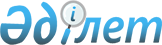 О внесении изменений и дополнения в постановление Правительства Республики Казахстан от 30 мая 2002 года № 598
					
			Утративший силу
			
			
		
					Постановление Правительства Республики Казахстан от 15 января 2010 года № 13. Утратило силу постановлением Правительства Республики Казахстан от 31 августа 2016 года № 497

      Сноска. Утратило силу постановлением Правительства РК от 31.08.2016 № 497.      Правительство Республики Казахстан ПОСТАНОВЛЯЕТ:



      1. Внести в постановление Правительства Республики Казахстан от 30 мая 2002 года № 598 «О мерах по совершенствованию нормотворческой деятельности» (САПП Республики Казахстан, 2002 г., № 16, ст. 172) следующие изменения и дополнение:



      в Правилах проведения научной экспертизы, утвержденных указанным постановлением:



      пункт 2 изложить в следующей редакции:



      «2. По проектам нормативных правовых актов может проводиться научная экспертиза (правовая, экологическая, финансовая и другая) в зависимости от правоотношений, регулируемых данными актами.



      По концепциям законопроектов проводится научная правовая экспертиза.



      По проектам нормативных правовых актов, вносимых на рассмотрение Парламента Республики Казахстан, проведение научной экспертизы в зависимости от регулируемых ими правоотношений, а также научной антикоррупционной экспертизы обязательно, за исключением случаев внесения проектов законодательных актов в порядке законодательной инициативы Президента Республики Казахстан, когда научная экспертиза может не проводиться.



      Научной антикоррупционной экспертизе в обязательном порядке также подлежат следующие проекты нормативных правовых актов:



      1) нормативные правовые постановления Правительства Республики Казахстан;



      2) нормативные правовые приказы министров Республики Казахстан и иных руководителей центральных государственных органов, нормативные правовые постановления центральных государственных органов и нормативные постановления Центральной избирательной комиссии Республики Казахстан;



      3) нормативные правовые решения маслихатов, нормативные правовые постановления акиматов, нормативные правовые решения акимов.



      Научная антикоррупционная экспертиза не проводится по проектам нормативных правовых указов Президента Республики Казахстан, нормативных постановлений Конституционного Совета и Верховного Суда Республики Казахстан.



      Проекты законодательных и иных нормативных правовых актов, последствия от принятия которых создают условия экологической, в том числе радиационной безопасности, охране окружающей среды, подлежат обязательной экологической экспертизе.



      Критериями проведения научной антикоррупционной экспертизы проектов подзаконных нормативных правовых актов являются:



      1) наличие норм, касающихся контрольно-надзорных полномочий государственного органа и/или должностного лица;



      2) наличие норм, касающихся разрешительных процедур;



      3) наличие норм, предусматривающих введение обязанностей для физических и юридических лиц или изменение существующих обязанностей;



      4) наличие норм, предусматривающих полномочия государственного органа и/или должностного лица по наложению санкций, привлечению к ответственности, их передачу, а также разграничение полномочий между уровнями государственного управления.



      Критериями проведения научной антикоррупционной экспертизы проектов подзаконных нормативных правовых актов могут являться иные необходимые случаи.»;



      в пункте 5:



      в абзаце первом слово «законопроектов» исключить;



      в подпунктах 1), 2), 3), 4), 5), 5-1), 6), 7), 9) пункта 5 слова «законопроекта», «законопроектом» заменить соответственно словами «проектов нормативного правового акта», «проектом нормативного правового акта»;



      дополнить подпунктом 11) следующего содержания:



      «11) выявление возможных отрицательных последствий принятия проекта в качестве нормативных правовых актов.»;



      абзац четвертый пункта 10-1 изложить в следующей редакции:



      «Научная антикоррупционная экспертиза проводится на следующих стадиях разработки проекта подзаконного нормативного правового акта:



      до согласования с заинтересованными государственными органами;



      до внесения в Правительство Республики Казахстан после согласования с государственными органами».



      2. До введения в действие абзаца девятого пункта 1 настоящего постановления проекты нормативных правовых актов центральных государственных органов подлежат научной антикоррупционной экспертизе при наличии в них критериев проведения научной антикоррупционной экспертизы.



      3. Настоящее постановление вводится в действие 1 января 2010 года, за исключением абзацев девятого и десятого пункта 1, которые вводятся в действие с 1 января 2011 года.      Премьер-Министр

      Республики Казахстан                       К. Масимов
					© 2012. РГП на ПХВ «Институт законодательства и правовой информации Республики Казахстан» Министерства юстиции Республики Казахстан
				